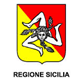 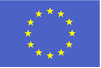 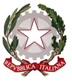 Istituto Superiore “Enzo Ferrari”Vico Picardi  -  98051 Barcellona P.G. (Me)    -  (  (090) 9702516   -  7  (090) 9702515Codice Fiscale 83000870838  –  Codice Ministeriale. MEIS01100PSedi associate:  I.P.S.I.A. di Barcellona P.G. – I.P.S.I.A di Pace del Mela -  I.P.S.A.A. di Barcellona P.G. -  I.P.S.A.A. di Milazzoe-mail: meis01100p@istruzione.it  meis01100p@pec.istruzione.it  www.istitutoprofessionaleferrari.edu.it                                   IIS “E. Ferrari”                        SedeA.S. ………..Disciplina: SOSTEGNOInsegnante:Alunno: Classe:  RELAZIONE FINALE INDIVIDUALE					DIFFERENZIATA(Si considerano gli obiettivi stabiliti nel PEI)VERIFICA DEGLI OBIETTIVIDIMENSIONE DELLA SOCIALIZZAZIONE, DELL’ INTERAZIONE E DELLA RELAZIONEDIMENSIONE DELL’AUTONOMIA E DELL’ORIENTAMENTO:DIMENSIONE DELLA COMUNICAZIONE E DEL LINGUAGGIODIMENSIONE COGNITIVA, NEUROPSICOLOGICA E DELL’APPRENDIMENTO:METODOLOGIAAll’alunn____ sono state assegnate____ore settimanali di sostegno con il/la prof._______________________________           che l’ha affiancata in tutte le discipline.Ha seguito una programmazione individualizzata differenziata Il lavoro di sostegno ha avuto la funzione di facilitare i processi cognitivo-esecutivi stimolando in particolare la capacità di attenzione, ascolto e comprensione di messaggi scritti e verbali, favorendo una partecipazione efficace alle attività proposte. Le attività sono state svolte il più possibile in classe, Raramente in rapporto individualizzato al di fuori dell’aula,In rapporto individualizzato al di fuori dell’aula ciò per favorire il più possibile l’autonomia operativa. VERIFICA E VALUTAZIONELe verifiche e le valutazioni sono state effettuate nel rispetto di quanto programmato nel PEI differenziato riducendo al minimo qualsiasi fattore di stress.Si specifica inoltre che tale programmazione non è riconducibile in nessun modo agli insegnamenti previsti per l’indirizzo di studi richiesti nel nostro Istituto, pertanto, al termine dell’esperienza scolastica, l’alunno potrà conseguire un attestato dei crediti formativi che non produce effetti legali, ai sensi dell’art. 20 c. 5 del D.Lgs.  n° 62 del 13 aprile 2017SINTESI GLOBALE DEI RISULTATI RAGGIUNTI:I  risultati raggiunti sono stati:   -  Regrediti nelle dimensioni:          Socializzazione/Interazione/Relazione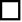                                                             Comunicazione/Linguaggio                                                            Autonomia/Orientamento                                                            Cognitiva/Neuropsicologica e dell’Apprendimento-   Invariati nelle dimensioni:               Socializzazione/Interazione/Relazione                                                             Comunicazione/Linguaggio                                                             Autonomia/Orientamento                                                             Cognitiva/Neuropsicologica e dell’Apprendimento  -  Parzialmente                                 migliorati nelle dimensioni:            Socializzazione/Interazione/Relazione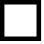                                                              Comunicazione/Linguaggio                                                             Autonomia/Orientamento                                                             Cognitiva/Neuropsicologica e dell’Apprendimento-  Migliorati nelle dimensioni:           Socializzazione/Interazione/Relazione                                                             Comunicazione/Linguaggio                                                             Autonomia/Orientamento                                                             Cognitiva/Neuropsicologica e dell’ApprendimentoAltro:________________________________________________________________________________________________________________________________________________________________________________________________________________________________________________________________________________________________________________________________________________________________________________________________________________________________________________________________________________________________________________________________________________________________________________________________________________________________________________________________________________________________________________________________________________________________________________________________________________________________________________________________________________________________________________________________________________________________________________________________________________________________________________________________________________________________________________________________________________________________INDICAZIONI PER IL PROSSIMO ANNO SCOLASTICOSi consiglia di seguire la stessa metodologia utilizzata nel presente anno scolastico, aumentando eventualmente le attività in piccolo gruppo e/o individualizzate nelle materie di studio, perseguendo gli obiettivi non ancora pienamente raggiunti ed elevando quelli già migliorati.Considerata l’importanza dell’insegnante di sostegno si consiglia di confermare per il prossimo anno scolastico il numero delle ore settimanali;inoltre si ritiene opportuno garantire i seguenti servizi:servizio di trasportoassistenza igienica-personaleassistente all’autonomia e alla comunicazione (AAC)Barcellona P.G.,     /     /                                                                                                                                                                                         DOCENTE                                                                                     (Prof.                                                        )OBIETTIVILIVELLO RAGGIUNTOArea del séAumentare la fiducia in sé stesso e nelle proprie capacità;MiglioratoIn miglioramentoIn caloNon raggiuntoRapporto con gli altriPotenziare la collaborazione efficace con i compagni;Rendere più mature le relazioni interpersonali con compagni ed adulti.MiglioratoIn miglioramentoIn caloNon raggiuntoMiglioratoIn miglioramentoIn caloNon raggiuntoOBIETTIVILIVELLO RAGGIUNTOEseguire con regolarità i compiti assegnati per casa;Portare sempre il materiale didattico richiesto e previsto in base all’orario scolastico;Utilizzare correttamente il diario;Migliorare nella cura dei propri materiali scolastici;Potenziare l’autonomia operativa;Migliorare le modalità di collaborazione e partecipazione in gruppo piccolo ed allargato.MiglioratoIn miglioramentoIn caloNon raggiuntoMiglioratoIn miglioramentoIn caloNon raggiuntoMiglioratoIn miglioramentoIn caloNon raggiuntoMiglioratoIn miglioramentoIn caloNon raggiuntoMiglioratoIn miglioramentoIn caloNon raggiuntoMiglioratoIn miglioramentoIn caloNon raggiuntoOBIETTIVILIVELLO RAGGIUNTOMigliorare la comprensione narrativa (scritta e orale) e pragmatica autonoma;Migliorare le competenze linguistiche scritte morfo-sintattiche e semantiche;Arricchire la produzione scritta;Potenziare l’esposizione orale;Arricchire il lessico nei linguaggi specifici delle discipline.MiglioratoIn miglioramentoIn caloNon raggiuntoMiglioratoIn miglioramentoIn caloNon raggiuntoMiglioratoIn miglioramentoIn caloNon raggiuntoMiglioratoIn miglioramentoIn caloNon raggiuntoMiglioratoIn miglioramentoIn caloNon raggiuntoOBIETTIVILIVELLO RAGGIUNTOAumentare i tempi di attenzione e concentrazione;Migliorare la capacità di ascolto e di recuperare informazioni già acquisite;Rafforzare le capacità mnemoniche;Acquisire capacità di astrazione e deduzione logica;Migliorare la consapevolezza spazio-temporale;Trovare ed acquisire efficaci meccanismi di metamemoria;Potenziare la capacità di cogliere i rapporti di causa-effetto.Migliorare la capacità di coordinazione, in particolare fino-motoria;Potenziare l’autocontrollo comportamentale;-    Migliorare l’accuratezza operativa rendendola meno caotica e superficiale-   Migliorare la capacità di affrontare e trovare soluzioni a situazioni problematiche.MiglioratoIn miglioramentoIn caloNon raggiuntoMiglioratoIn miglioramentoIn caloNon raggiuntoMiglioratoIn miglioramentoIn caloNon raggiuntoMiglioratoIn miglioramentoIn caloNon raggiuntoMiglioratoIn miglioramentoIn caloNon raggiunto MiglioratoIn miglioramentoIn caloNon raggiuntoMiglioratoIn miglioramentoIn caloNon raggiuntoMiglioratoIn miglioramentoIn caloNon raggiuntoMiglioratoIn miglioramentoIn caloNon raggiuntoMiglioratoIn miglioramentoIn caloNon raggiuntoMiglioratoIn miglioramentoIn caloNon raggiunto